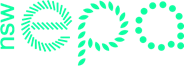 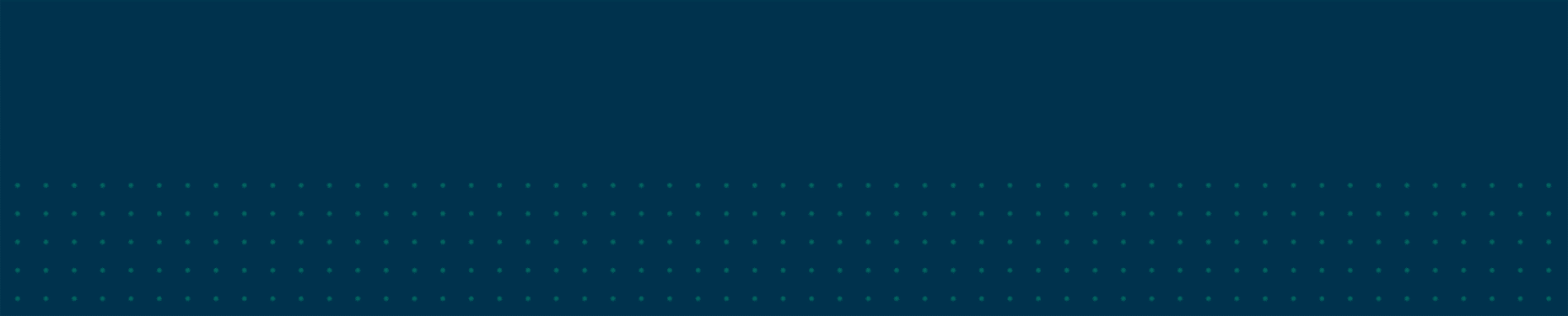 I, [INSERT AUDITOR’S NAME], make the following declaration prior to carrying out a site audit of land at [INSERT SITE NAME, ADDRESS AND LOT/DP] (the land):I am a site auditor accredited by the NSW Environment Protection Authority (EPA), accreditation number [INSERT AUDITOR’S ACCREDITATION NUMBER].I am not related to a person by whom any part of the land is owned or occupied.I do not have any pecuniary interest in any part of the land or any activity carried out on any part of the land.The site audit that I have been engaged to carry out does not involve my reviewing any aspect of work carried out by, or a report written by, me or a person to whom I am related.I have not been engaged by the consultant whose work is to be reviewed; ORIf I have been engaged by the consultant, I provide the following reasoning why this engagement will not reasonably be seen to give rise to a conflict between my duties as a site auditor and the consultant’s interests under the engagement. [Strike out the sentence if not applicable.]_______________________________________________________________________________________________________________________________________________________________________________________________________________________________________________________________________________________________________________________________________________________________________________________________________________________________I will advise the EPA and the person who commissioned the site audit in writing of any significant change in circumstances that affects the accuracy of this declaration.Signature:                                                                                                    Date:                              Print name: NSW Environment Protection AuthorityEmail: info@epa.nsw.gov.auWebsite: www.epa.nsw.gov.auEPA 22P4002September 2022
The EPA disclaimer and copyright information is available on the EPA website.